Задания выполняется  в системе  программирования  Borland  Pascal.Нужны тексты программ задач, результаты их выполнения, а также схемы  алгоритмов  решения  задач.1.      Составить программу, использующую массивы. Вывести результаты решения во внешний файл.Ввести с клавиатуры целочисленную матрицу размера 4х4. Найти максимальный элемент каждой строки.							2.Составить  программу, которая вводит с клавиатуры  произвольную числовую матрицу A размером 4х4. Построить по ней матрицу B тех же размеров, используя функцию, согласно которой элементы  B[i,j] этой матрицы находятся как суммы элементов матрицы A, схематически изображенных на отрезках, исходящих из элемента A[i,j] рисунка.							3.Выполнить задание предыдущей задачи  2, заменив  функцию  процедурой  и  используя модуль, содержащий эту процедуру для вычисления элементов  матрицы  B. По рисунку.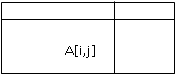 